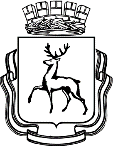 АДМИНИСТРАЦИЯ ГОРОДА НИЖНЕГО НОВГОРОДАДепартамент инвестиционной политики, внешнеэкономических связей, предпринимательства и туризмаП Р И К А ЗВ соответствии с положениями постановления администрации города Нижнего Новгорода от 23.04.2020 № 1364 «О мерах по реализации Указа Губернатора Нижегородской области от 07.04.2020 года № 53 «О мерах поддержки организаций и лиц, пострадавших от распространения новой коронавирусной инфекции (COVID-19)» (далее – Постановление №1364) в связи с поступившим от 24.12.2020 №Сл-01-10-728259/20 протоколом Советского района города Нижнего Новгорода.ПРИКАЗЫВАЮ:Внести изменения в п.5 приложения №1 к приказу №6 от 04.09.2020 об утверждении сводного реестра получателей финансовой помощи (субсидий) юридическим лицам и индивидуальным предпринимателям города Нижнего Новгорода, пострадавшим от распространения новой коронавирусной инфекции (COVID-19), в целях возмещения затрат на оплату коммунальных услуг в период действия режима повышенной готовности, в части изменения городской комиссии по оказанию мер поддержки (Район) ООО «Фитнес Менеджмент» на возмещение коммунальных услуг с «Ленинский» на «Советский» и изменения КПП с «525801001» на «526201001»в связи с изменением юридического адреса.Внести изменения в п.9 приложения №1 к приказу №80 от 05.11.2020 об утверждении сводного реестра получателей финансовой помощи (субсидий) юридическим лицам и индивидуальным предпринимателям города Нижнего Новгорода, пострадавшим от распространения новой коронавирусной инфекции (COVID-19), в целях возмещения затрат на оплату труда работникам в период действия режима повышенной готовности, в части изменения городской комиссии по оказанию мер поддержки (Район) ООО «Фитнес Менеджмент» на возмещение оплаты труда работникам с «Ленинский» на «Советский» и изменения КПП с «525801001» на «526201001»в связи с изменением юридического адреса.Внести изменения в п.1 приложения №1 к приказу №81 от 05.11.2020 об утверждении сводного реестра получателей финансовой помощи (субсидий) юридическим лицам и индивидуальным предпринимателям города Нижнего Новгорода, пострадавшим от распространения новой коронавирусной инфекции (COVID-19), в целях возмещения затрат на оплату коммунальных услуг в период действия режима повышенной готовности, в части изменения городской комиссии по оказанию мер поддержки (Район) ООО «Фитнес Менеджмент» на возмещение коммунальных услуг с «Ленинский» на «Советский» и изменения КПП с «525801001» на «526201001»в связи с изменением юридического адреса.Контроль оставляю за собой.Директор департамента 		     		                      	                      	А.В. СимагинПриложение № 1к Приказу «О внесении изменений в Приказы об утверждении сводных реестров получателей субсидий»Утверждено:Директор департамента инвестиционной политики, внешнеэкономических связей, предпринимательства и туризма____________________________(подпись)«____»______________2020года№О внесении изменений в Приказы об утверждении сводных реестров получателей субсидий №п.п.Район№ ПриказаДата комиссииНаименование организации, ФИО индивидуального предпринимателяИНН/КППОбъём субсидий (руб.)Период предоставления субсидий5Советский601.09.2020ООО «Фитнес Менеджмент»5258097028/52620100111900,26с 01.07.2020 по 31.07.20209Советский8013.08.2020ООО «Фитнес Менеджмент»5258097028/526201001169269,71с 01.06.2020 по 30.06.20201Советский8113.08.2020ООО «Фитнес Менеджмент»5258097028/52620100114258,03с 01.06.2020 по 30.06.2020